Автор работы: Машкалева Т.А. учитель начальных классов МОУ «СОШ № 9» Республика Коми, город Сыктывкар.Математическая грамотность – 4 класс.МАТЕМАТИЧЕСКАЯ ГРАМОТНОСТЬ (4 класс)Характеристики заданий и система оценивания.ЗаданиеТекстЗадание 1/4 Прочитайте текст «Пингвины», расположенный справа. У хохлатых пингвинов первое яйцо весит примерно 78 граммов, а второе – 110 граммов. Какой птенец выживет у хохлатых пингвинов? Докажи.________________________________________________________________________________________________Пингвины.Фотограф животных Жан Батист отправился в одногодичную экспедицию, где сделал много фотографий пингвинов и их птенцов. Он был особенно заинтересован в увеличении размеров различных колоний пингвинов.Пингвины – крупные птицы. Летать и бегать они не умеют. Основной способ передвижения – плавание и ныряние. Пингвины живут стаями, а гнездятся большими колониями (до сотен тысяч пар). Ежегодно весной у каждой пары хохлатых пингвинов вылупливается 2 птенца, но выживает только тот, который появляется из большего яйца. В зависимости от вида, размеры и вес этих животных могут существенно отличаться. 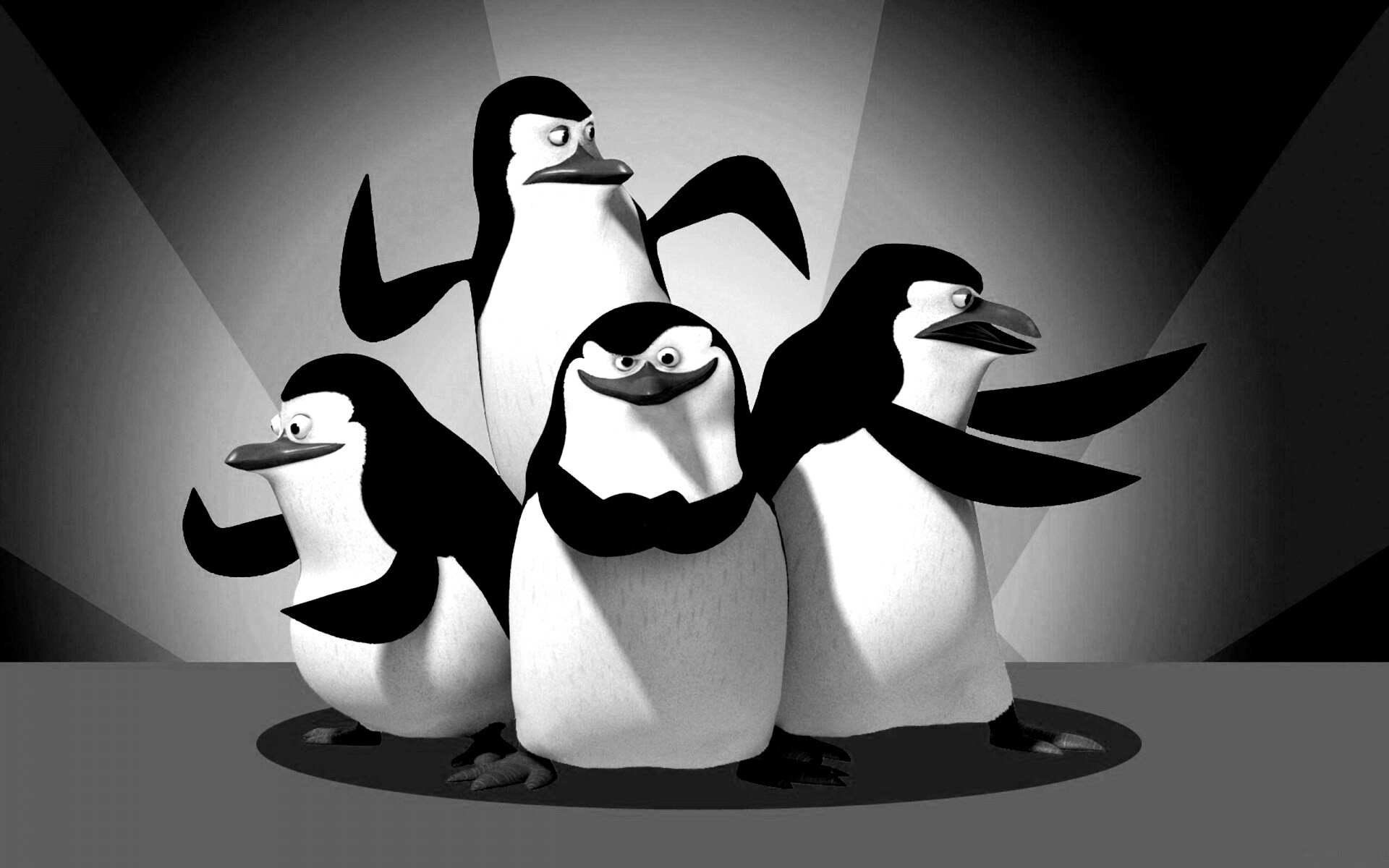 ЗаданиеТекстЗадание 2/4 Прочитайте текст «Пингвины», расположенный справа. 1. Выберите максимальную глубину ныряния императорского пингвина.А) 5 640 смБ) 56 400 смВ) 564 000 см2. Вставь пропущенные цифры  и узнаешь, сколько лет живут пингвины. ? ? ? - ? ? 8 = ? 0А) 608 – 552Б) 609 – 548В) 608 – 558 Пингвины живут _____ лет.Пингвины.Фотограф животных Жан Батист отправился в одногодичную экспедицию, где сделал много фотографий пингвинов и их птенцов. Он был особенно заинтересован в увеличении размеров различных колоний пингвинов.Пингвины – крупные птицы. Летать и бегать они не умеют. Основной способ передвижения – плавание и ныряние. Макси-мальная глубина ныряния императорского пингвина 564 м. Пингвины живут стаями, а гнездятся большими колониями (до сотен тысяч пар). Ежегодно весной у каждой пары хохлатых пингвинов вылупливается 2 птенца, но выживает только тот, который появляется из большего яйца. В зависимости от вида, размеры и вес этих животных могут существенно отличаться. ЗаданиеТекстЗадание 3/4Прочитайте текст «Пингвины», расположенный справа. Фотограф животных Жан Батист предоставил информацию о пингвинах в таблице.Заполните пропуски в таблице.Пингвины.Фотограф животных Жан Батист отправился в одногодичную экспедицию, где сделал много фотографий пингвинов и их птенцов. Он был особенно заинтересован в увеличении размеров различных колоний пингвинов.Пингвины – крупные птицы. Летать и бегать они не умеют. Основной способ передвижения – плавание и ныряние. Пингвины живут стаями, а гнездятся большими колониями (до сотен тысяч пар). Ежегодно весной у каждой пары хохлатых пингвинов вылупливается 2 птенца, но выживает только тот, который появляется из большего яйца. В зависимости от вида, размеры и вес этих животных могут существенно отличаться. Взрослые императорские пингвины вырастают в длину почти до полутора метров, набирая вес не меньше 40 килограммов. Длина тела хохлатого пингвина в 20 раз превышает массу его тела, которая в 2 раза больше массы малого пингвина.ЗаданиеТекстЗадание 4/4Прочитайте текст «Пингвины», расположенный справа. Фотограф животных Жан Батист хочет узнать, как изменится размер колонии пингвинов в течение нескольких лет. Для этого он делает предположения:- В начале года колония состоит из 10 000 пингвинов.- К концу года пятая часть пингвинов (взрослых и птенцов) умрут.Сколько пингвинов (взрослых и птенцов) будет в колонии к концу первого года?Запиши решение и ответ:__________________________________________________________________________________________________________________________________________________________________________________________________________________Пингвины.Фотограф животных Жан Батист отправился в одногодичную экспедицию, где сделал много фотографий пингвинов и их птенцов. Он был особенно заинтересован в увеличении размеров различных колоний пингвинов.Пингвины – крупные птицы. Летать и бегать они не умеют. Основной способ передвижения – плавание и ныряние. Пингвины живут стаями, а гнездятся большими колониями (до сотен тысяч пар). Ежегодно у каждой пары вырастает птенец. В зависимости от вида, размеры и вес этих животных могут существенно отличаться. Взрослые императорские пингвины вырастают в длину почти до полутора метров, набирая вес не меньше 40 килограммов. Длина тела хохлатого пингвина в 20 раз превышает массу его тела, которая в 2 раза больше массы малого пингвина.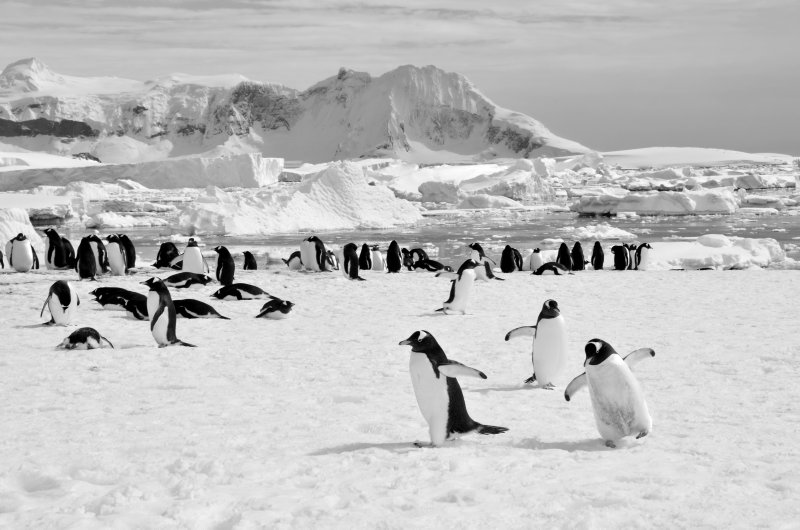 Задание 1. Пингвины (1 из 4).Задание 1. Пингвины (1 из 4).ХАРАКТЕРИСТИКИ ЗАДАНИЯ:Область содержания: количествоВид когнитивной деятельности: применятьКонтекст: научныйУровень сложности: низкийФормат ответа: открытый ответОбъект оценки (предметный результат обучения): записывать и   сравнивать числаМаксимальный балл: 1Способ проверки: знание свойства натурального ряда чиселХАРАКТЕРИСТИКИ ЗАДАНИЯ:Область содержания: количествоВид когнитивной деятельности: применятьКонтекст: научныйУровень сложности: низкийФормат ответа: открытый ответОбъект оценки (предметный результат обучения): записывать и   сравнивать числаМаксимальный балл: 1Способ проверки: знание свойства натурального ряда чиселСистема оценивания:Система оценивания:БаллСодержание критерия1Выживает птенец, появившийся из большего яйца, массой 110 г.   110 780Другой ответ или ответ отсутствует.Задание 2. Пингвины (2 из 4).Задание 2. Пингвины (2 из 4).ХАРАКТЕРИСТИКИ ЗАДАНИЯ:Область содержания: количествоВид когнитивной деятельности: применять, рассуждатьКонтекст: научныйУровень сложности: среднийФормат ответа: комплексное задание с выбором ответа и рассуждениемОбъект оценки (предметный результат обучения): вычисления с натуральными числамиМаксимальный балл: 2Способ проверки: знание величин и арифметические вычисленияХАРАКТЕРИСТИКИ ЗАДАНИЯ:Область содержания: количествоВид когнитивной деятельности: применять, рассуждатьКонтекст: научныйУровень сложности: среднийФормат ответа: комплексное задание с выбором ответа и рассуждениемОбъект оценки (предметный результат обучения): вычисления с натуральными числамиМаксимальный балл: 2Способ проверки: знание величин и арифметические вычисленияСистема оценивания:Система оценивания:БаллСодержание критерия2Вариант Б (56 400см)Вариант В (608-558)           50 лет1Вписан правильно один из вариантов.0Другой ответ или ответ отсутствует.Задание 3. Пингвины (3 из 4).ХАРАКТЕРИСТИКИ ЗАДАНИЯ:Область содержания: количествоВид когнитивной деятельности: применятьКонтекст: научныйУровень сложности: среднийФормат ответа: задания с несколькими краткими ответамиОбъект оценки (предметный результат обучения): переводить единицы длины, выполнять действия с натуральными числамиМаксимальный балл: 3Способ проверки: математические вычисленияСистема оценивания:Система оценивания:БаллСодержание критерия32Вписаны в пропуски в таблице два числа, а третье либо отсутствует, либо указано неверно.1Вписано  в пропуски в таблице одно число, а два либо отсутствуют, либо указаны неверно.0Другой ответ или ответ отсутствует.Задание 4. Пингвины (4 из 4).Задание 4. Пингвины (4 из 4).ХАРАКТЕРИСТИКИ ЗАДАНИЯ:Область содержания: количество, изменение и зависимостьВид когнитивной деятельности: применять, рассуждать, интерпретироватьКонтекст: научныйУровень сложности: высокийФормат ответа: открытый ответОбъект оценки (предметный результат обучения): умение извлекать  и работать с информацией, анализировать, делать выводы, строить простейшие алгоритмыМаксимальный балл: 3Способ проверки: математические вычислениеХАРАКТЕРИСТИКИ ЗАДАНИЯ:Область содержания: количество, изменение и зависимостьВид когнитивной деятельности: применять, рассуждать, интерпретироватьКонтекст: научныйУровень сложности: высокийФормат ответа: открытый ответОбъект оценки (предметный результат обучения): умение извлекать  и работать с информацией, анализировать, делать выводы, строить простейшие алгоритмыМаксимальный балл: 3Способ проверки: математические вычислениеСистема оценивания:Система оценивания:БаллСодержание критерия31) 10 000 : 2 = 5 000 (п.) – парыЗначит птенцов -5 000 п.2) 10 000 + 5 000 = 15 000 (п.) – взрослые и птенцы.3) 15 000 : 5 = 3 000 (п.) – умрут.4) 15 000 – 3 000 = 12 000 (п.)Ответ: 12 000 пингвинов будет в колонии к концу первого года.2Ход решения дан частично, но ответ верный.1Ход рассуждения верный, но допущены ошибки в вычислениях.0Другой ответ или ответ отсутствует.